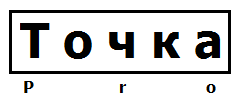 ООО «ТочкаПРО»ООО «ТочкаПРО»Адрес: г. Вологда, ул. Возрождения, 47, кв. 247ИНН 3525453077Банк Вологодское Отделение № 8638 ПАО Сбербанк  г. ВологдаБИК 041909644Р/с 40702810612000008885К/с 30101810900000000644Адрес: г. Вологда, ул. Возрождения, 47, кв. 247ИНН 3525453077Банк Вологодское Отделение № 8638 ПАО Сбербанк  г. ВологдаБИК 041909644Р/с 40702810612000008885К/с 30101810900000000644Тел. +7-911-500-68-62 ДмитрийТел. +7-911-500-68-62 ДмитрийКостюм охранника летоКостюм охранника летоКостюм охранника летоНаименование, фотоОписаниеЦенаКостюм охранника 1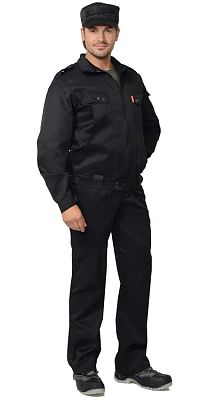 Тк. смесовая с ВО пропиткой, пл. 210 г/кв.м. Куртка с притачным поясом, центральной застёжкой-"молнией", нижними прорезными и верхними накладными карманами. На правой полочке шлёвка для нагрудного знака, по плечевым швам погоны. Брюки классического покроя. Вид изделия: КостюмПол: МужскойСостав: 80% ПЭ, 20% ХБТкань/Материал верха: смесоваяСезон: летоЦвет: Черный..Плотность/Толщина материала: 210 г/кв.мКомплектность: Куртка, брюкиРазмерный ряд: с 96-100 по 120-124Ростовка: с 170-176 по 182-188Вес изделия: 0.91360.00Костюм охранника 2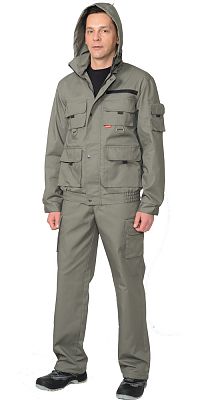 Куртка короткая, прямого силуэта, с центральной застёжкой на молнию накрытой ветрозащитным клапаном, воротник стойка, пристёгивающимся капюшоном, различными многофункциональными накладными карманами с клапанами. Рукава с манжетами и патой регулирующий ширину. Низ куртки с притачным поясом стянутым, частично, резинкой. Брюки прямые с притачным поясом стянутым, частично резинкой и застёгивающимся на пуговицу, со шлёвками, застёжкой гульфика на молнию, с различными функциональными карманами. Низ брюк регулируется эластичным шнуром. Ткань: «Родос» 65% п/э, 35 % х/б, пл. 245 г/м. Состав: 65% ПЭ, 35% ХБТкань/Материал верха: смесоваяСезон: летоЦвет: Оливковый..Комплектность: Куртка, брюкиРазмерный ряд: с 88-92 по 120-124Ростовка: с 170-176 по 182-188Вес изделия: 1.3582090.00Костюм охранника 3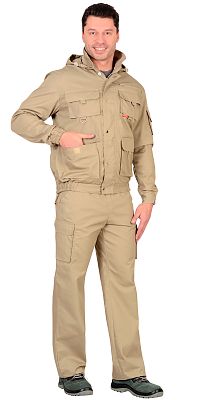 Куртка короткая, прямого силуэта, с центральной застёжкой на молнию накрытой ветрозащитным клапаном, воротник стойка, пристёгивающимся капюшоном, различными многофункциональными накладными карманами с клапанами. Рукава с манжетами и патой регулирующий ширину. Низ куртки с притачным поясом стянутым, частично, резинкой.Брюки прямые с притачным поясом стянутым, частично резинкой и застёгивающимся на пуговицу, со шлёвками, застёжкой гульфика на молнию, с различными функциональными карманами. Низ брюк регулируется эластичным шнуром.Ткань: «Родос» 65% п/э, 35 % х/б, пл. 245 г/м.Пол: МужскойСостав: 65% ПЭ, 35% ХБТкань/Материал верха: смесоваяСезон: летоЦвет: Песочный..Комплектность: Куртка, брюкиРазмерный ряд: с 88-92 по 120-124Ростовка: с 170-176 по 182-188Вес изделия: 1.3582045.00Костюм охранника 4Тк. смесовая с ВО пропиткой, пл. 210 г/кв.м. Куртка укороч, с застёжкой на "молнию", притачным поясом, карманами. Брюки классичечкие. Состав: 80% ПЭ, 20% ХБТкань/Материал верха: смесоваяСезон: летоЦвет: Черный..Плотность/Толщина материала: 210 г/кв.мКомплектность: Куртка, брюкиРазмерный ряд: с 88-92 по 120-124Ростовка: с 170-176 по 182-188Подкладка: 100% х/бВес изделия: 0.9885.00Костюм охранника 5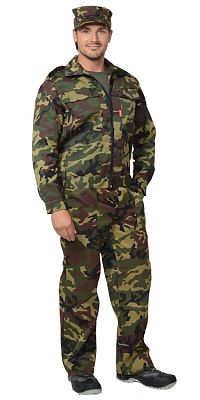 Тк. смесовая с ВО пропиткой, пл. 210 г/кв.м. Куртка короткая, прямого силуэта с центральной застежкой на молнию, с погонами по плечам на пуговицах, притачным поясом с эластичной лентой по боковым швам; с нагрудными карманами и боковыми карманами в вертикальных швах. Брюки прямого силуэта с эластичной тесьмой у боковых швов брюк, с двумя накладными карманами с наклонным входом.Состав: 80% ПЭ, 20% ХБТкань/Материал верха: смесоваяСезон: летоЦвет: КМФ Зеленый.Плотность/Толщина материала: 215 г/кв.мКомплектность: Куртка, брюкиРазмерный ряд: с 88-92 по 120-124Ростовка: с 170-176 по 182-188Вес изделия: 0.781330.00Костюм охранника 6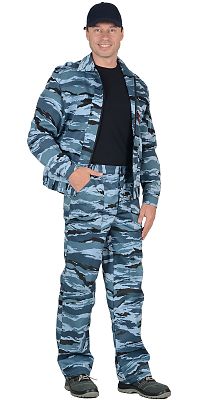 Вид изделия: КостюмПол: МужскойСостав: 80% ПЭ, 20% ХБТкань/Материал верха: смесоваяСезон: летоЦвет: КМФ серый вихрь.Плотность/Толщина материала: 215 г/кв.мКомплектность: Куртка, брюкиРазмерный ряд: с 88-92 по 120-124Ростовка: с 170-176 по 182-188Объем: 0.0055Вес изделия: 0.781330.00Костюм охранника 7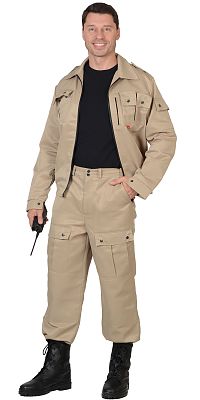 Тк. смесовая с ВО пропиткой, пл. 210 г/кв.м. Куртка с притачным поясом, нагрудными и боковыми карманами. Куртка и брюки с застёжкой на "молнию". Состав: 80% ПЭ, 20% ХБТкань/Материал верха: смесоваяСезон: летоЦвет: Песочный..Плотность/Толщина материала: 210 г/кв.мКомплектность: Куртка, брюкиРазмерный ряд: с 88-92 по 120-124Ростовка: с 170-176 по 182-188Вес изделия: 1.081540.00Костюм охранника 8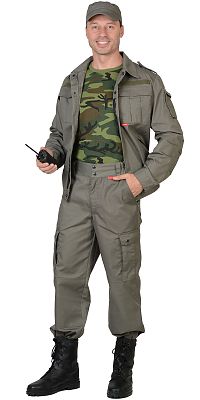 Состав: 65% ПЭ, 35% ХБТкань/Материал верха: смесоваяСезон: летоЦвет: Оливковый..Плотность/Толщина материала: 245 г/кв.м.Комплектность: Куртка, брюкиРазмерный ряд: с 88-92 по 120-124Ростовка: с 170-176 по 182-188Вес изделия: 1.3582520.00